Муниципальное бюджетное дошкольное образовательное учреждение «Детский сад «Мурзилка» с. Верхнекурганное» Симферопольского района Республики Крым297524, Республика Крым, Симферопольский р-н, с. Верхнекурганное, ул. Подгорная, д.1тел. 33-72-81, E-mail:ira.loseva.1965@mail.ru, ОКПО 00826316Конспект интегрированного занятия по освоению детьми ООП в подготовительной группе МБДОУ «Детский сад «Мурзилка» с.Верхнекурганное»на тему: «Волшебная страна знаний»Материал подготовила воспитатель:Щеглова Т.М.Программное содержание: обобщить знания детей, полученные в течение учебного года. Закрепить знание цифр в пределах  10, закрепить умение называть пропущенные цифры, называть соседей числа, составлять и решать простейшие арифметические задачи на сложение и вычитание в пределах10,решатьлогические задачи, повторить дни недели.Закрепить умение различать гласные и согласные звуки, делить слова на слоги, умение продолжать начатое предложение, придумывать слова, противоположные по смыслу (антонимы), повторить знакомые сказки. Уточнить и расширить представление детей о школе, школьных принадлежностях, правилах поведения в школе.Выработать навыки культурного поведения.Воспитывать желание учиться в школе.Солнце на небе проснулось,Нам, ребята, улыбнулось,Глазки тихо закрываем,Руки к небу поднимаем.Лучи солнышка возьмемИ к сердечку поднесем.Мне очень приятно, видеть ваши лица и добрые глаза. Давайте, начнем наше занятие игру со светлой доброжелательной улыбки. Подарите свою улыбку соседу слева, а затем соседу справа, улыбнитесь мне, а я вам.Ребята, сегодня мы с вами отправимся в увлекательное путешествие  по  СТРАНЕ  ЗНАНИЙ. Но вы знаете, что попасть в эту страну не так просто. Посмотрите, мы подошли к двери СТРАНЫ ЗНАНИЙ, но на ней висит замок. Как же нам быть?Д: Нужен ключ!В: Где же мы его возьмемДети предлагают варианты.В: А я предлагаю,  нарисовать ключ на листочке в клеточку. Рассаживайтесь за столы, не забудьте про осанку.  Для  этого нам нужно выполнить математический диктант. Что получилось (ключик). Это  и есть ключик от ворот в СТРАНУ  ЗНАНИЙ. Теперь мы может открыть замок:На двери висит замок.Кто его открыть бы смог?- Мы.Повертели, повертели.Покрутили, покрутили.Постучали, постучали.Потянули, потянулиИ замочек мы открыли.МОЛОДЦЫ! Вот вы и открыли замок в СТРАНУ ЗНАНИЙ.В помощь нам ГНОМИК оставил корзинку с шарами, на которых указаны номера. Мы должны доставать их по порядку и продолжать наше путешествие.Воспитатель: проходите, пожалуйста. Посмотрите, что здесь происходит – беспорядок. Оказывается здесь хозяйничал  сильный ураган.  Лепестки волшебного цветка разлетелись по разным островам. А что же происходит? Нужно помочь цветку  собрать лепестки, выполнив разные задания. Нам с вами предстоит путешествие по семи островам. На каждом из них мы будем выполнять задания  и каждый найденный  лепесток вам подарит  букву и к  концу нашего путешествия мы с вами соберём слово, которое осуществит вашу заветную  мечту.1.Остров  ПРИРОДЫ. Смотрите, здесь очутился Красный лепесток. Чтобы вернуть его волшебному цветку, нужно выполнить следующее задание: отгадайте загадкуОна приходит с ласкою
И со своею сказкою.
Волшебной палочкой взмахнет —
В лесу подснежник расцветет.                                               (Весна)Ручейки бегут быстрее,
Светит солнышко теплее.
Воробей погоде рад
- Заглянул к нам месяц ...                                                   (март)
Мишка вылез из берлоги,
Грязь и лужи на дороге,
В небе жаворонка трель
- В гости к нам пришёл ...                                                 (апрель)
Зеленеет даль полей,
Запевает соловей.
В белый цвет оделся сад,
Пчёлы первые летят.
Гром грохочет. Угадай,
Что за месяц это?                                                    (май)Какое сейчас время года? (весна)Назовите весенние месяцы  (март, апрель, май)Воспитатель: вот мы выполнили задание на острове природы и за это красный лепесток дарит нам букву У.2. Отправляемся дальше. Вот мы с вами очутились на острове ЦАРИЦЫ МАТЕМАТИКИ. Вот прилетел Оранжевый лепесток и чтобы его вернуть волшебному цветку, предстоит выполнить задания:1). Выложить цифровой ряди найти соседей числа (5, 7,9,4, 6, 3, 8)2). Какая цифра потерялась.3). Отгадайте загадку:Кто, ворочая усами,Раскомандовался нами:Можно есть!Пора вставать!Умываться и в кровать (ч а с ы)Воспитатель: правильно. Скажите, что показывает большая стрелка?-Дети: минутыВоспитатель: что показывает маленькая стрелкаДети: часыВоспитатель: поставьте на часах  5 часок, 3 часа, 7 часов.4). Воспитатель: теперь предстоит решить математические задачи с помощью счётных палочек1. Лягушка на обед съела 7 комариков, а на ужин ещё 3. Сколько всего комариков съела лягушка?2. В реке плавали 8 уточек, неожиданно 3 из них улетели. Сколько уточек осталось плавать?(Дети выкладывают решение задач)5).Решить логические задачи:- Возле грядки 2 лопатки, возле кадки три лопатки. Все лопатки сосчитай, сколько будет?- Под кустами у реки жили майские жуки: дочка, сын, отец и мать- кто успел их сосчитать?- Утка в корзинке 6 морковок несла, этой покупкой довольна была. Если морковку ещё ей купить, сколько их? Ты можешь сложить?- Ёжик по лесу шагал, и грибы себе искал, увидал 2 под березкой, 4 у осины. Сколько  будет их в корзине?Воспитатель: вы молодцы выполнили задания на острове математики, помогли оранжевому лепестку вернуться на цветок и за  это получаете букву Ч.3. Воспитатель: наше путешествие продолжается. Ребята, я вижу ОСТРОВ СКАЗОК. И здесь находится Жёлтый лепесток. На острове сказок нашкодил Незнайка. - Незнайка перепутал названия сказок. Поможем ему исправить ошибки, пока сказки на нас не обиделись.«Федорино море» (К. Чуковский).«Крот в сапогах» (Ш. Перро).«Гладкий утёнок» (Г.Х. Андерсон).«Кусалочка» (Г.Х. Андерсон).«Нежная королева» (Г.Х. Андерсон). «Серая Лейка» (Д.Н. Мамин - Сибиряк).«Маленький цветочек» (С.Т. Аксаков).«Серебряное корытце» (П. Бажов).Воспитатель: по прочитанному отрывку из сказки нужно определить её название.1. «Мылом, мылом, мыломУмывался без конца,Смыл и ваксу и чернилаС неумытого лица».Кто он? (Мойдодыр из сказки К. И. Чуковского)2. «Шел- шел, устал и говорит: «Сяду на пенек Съем пирожок» (Маша и медведь)  3. «Появилась девочка в чашечке цветка. И была та девочка, чуть больше с ноготка в ореховой скорлупке, та девочка спала. Ласточку от холода девочка спасла (Дюймовочка из сказки Г. Х. Андерсона)4. «Ведра в дом идут с водойЕдет печь сама собой.Что за чудо в самом деле? Эта сказка о…. (По щучьему велению Русская нар.сказка)5. «Кот на двух ногах  Ходит в красных сапогах В шляпе пышное перо? Автор сказки (Шарль Перро)Воспитатель: теперь нужно отгадать загадки1. Есть и грива и копыта,Есть роскошный длинный хвост.Это лошадь. Только диво:Кто ж полоски ей нанёс?  (Зебра)2. Не спеша шагает с речки,В шубе ей тепло, как в печке,Подойдёт к избе и зовёт меня:- Бе- Бе! (Овечка)3. По горам в родной кишлакШёл с поклажею ишак.Й-а-а – какой глазастый!Й-а-а-  какой ушастый! (Ослик)4. Стоит птица-рыболов. В клюве - весь его улов.Клюв отвислый, как карман.Это птица -…(Пеликан)5. В море синее нырнула и на дно легла… (Акула)6. Если есть у кисочки на ушах две кисточки,Эту киску берегись, потому что это -….. (Рысь)7. Мама с сумкой скок да скок,В сумке маленький сынок.Вот так странная семьяС сумкой прыгает….свинья? ( Кенгуру)Воспитатель: ребята, посмотрите! Что произошло  со сказочным деревом?Ураган сорвал с него листочки. А чтобы вернуть их на дерево, нужно выполнить  задание: придумайте слова,  противоположные по смыслу.Вот мы справились и с этим заданием. МОЛОДЦЫ. Теперь мы можем вернуть  волшебному цветку третий лепесток – жёлтый. И за это он вам дарит букву Е.4. Воспитатель: интересно, на какой же остров теперь приведёт нас наше путешествие? Оказывается – это остров ГРАМОТЫ. Здесь оказался Зелёный лепесток.Вы попали на остров грамоты. Что вы изучаете на грамоте? (Ответы детей) Какие бывают звуки? (Ответы детей) Вы так хорошо разбираетесь в грамоте, значит вы мне поможете. У нас на острове случилось несчастье: перепутались все буквы (гласные и согласные) и я не могу их разобрать. Помогите мне, пожалуйста! Справа сложите все гласные, а слева - согласные. (Дети выполняют задание) Ребята, вы такие сообразительные! Молодцы!Ещё на острове заблудилась девочка Зина и она стала звать подружек. Вы знаете, чтобы громче позвать, нужно как произносить имя?Дети: по слогам.Воспитатель: давайте произнесём по слогам ваши имена.-Молодцы! Вы выполнили задания и теперь зелёный лепесток может вернуться на волшебный цветок и за это он дарит вам букву Н.Воспитатель: ребята, наверное устали. Давайте отдохнёмМы как бабочки летим и легко порхаем,Новый остров посетим. Что нас ждет - не знаем!5. Воспитатель: спустился туман времени и мы с вами не можем идти дальше в такой туман. Ребята, туман хочет нас проверить, знаем ли мы дни недели. Чтобы выйти из тумана, надо ответить на вопросы: Какой день недели сегодня? Какой день недели был вчера? Какой день недели будет завтра? Какой день недели идет до вторника? Какой день недели после среды? Назови соседей вторника? Назови соседей четверга? Назови соседей воскресенья? Назови соседей понедельника? Назови соседей среды? Оказывается  мы с вами очутились на ОСТРОВЕ  ДНЕЙ НЕДЕЛИ, куда ветер занёс Голубой лепесток.Ещё на этом острове нам предстоит поиграть в игру «ЖИВАЯ НЕДЕЛЯ».-Воспитатель: молодцы, вы выполнили задания, туман отступил и теперь мы можем вернуть на волшебный цветок голубой лепесток и за это он дарит вам букву И.6. Воспитатель: посмотрите, что у нас впереди? Да это же ОСТРОВ ШКОЛЬНЫХ ПРИНАДЛЕЖНОСТЕЙ.  Сюда ветер занёс Синий лепесток.И чтобы вернуть его на цветок, нам предстоит выполнить такие задания:Отгадайте загадки:1. Сквозь лес дремучий проводникВедёт нас к знаньям напрямик.Он разъяснит нам все науки, А без него науки – муки (учитель).***2.Пока выводили – молчали каракули,Как вывели их – так они закалякали (буквы)***3.В линейку, в клетку что – тоРасчернено всегда,И буква, цифра, нотаЗаносятся туда. (тетрадь)4.Дневной ученик школьных делМне не даёт соврать.Что изучал, в чём преуспел,В чём стал отставать (дневник)***5. Меня ладонь в наклон берёт,По полю белому ведёт,Я оставлю чёрный след –Его лишь грамотный портрет (ручка)6. Заботливый, как мама,Держу с ним спину прямо (ранец).***7.Всё у него получится,Ведь он с желаньем учится (ученик).Воспитатель: Следующее задание: нужно собрать в рюкзак школьные принадлежности.Молодцы: вы справились с заданиями на острове школьных принадлежностей и благодаря вам на волшебный цветок возвращается синий лепесток волшебного цветка и за это он дарит вам букву К.7. Воспитатель: вы согласны, что наше путешествие по СТРАНЕ ЗНАНИЙ не простое. Наверное устали. Так давайте отдохнём.Если вы услышите слова, где в стихотворении Вова делал не правильно, будете приседать:Перемена, перемена – заливается звонок.Первым Вова непременно вылетает на порог-Семерых сбывает с ног.Он за пять минут успел переделать кучу дел:Он подставил три подножки(Ваське, Кольке и Серёжке),Прокатился кувыркомНа перила сел верхом.Лихо шлёпнулся с перил,Подзатыльник получил,Сходу дал кому – то сдачи, Попросил списать  задачи.Словом – сделал всё, что смог!Ну а тут опять звонок.Воспитатель: а мы с вами очутились на ОСТРОВЕ ДИСЦИПЛИНЫ. Смотрите: вот ещё один лепесток волшебного цветка – Фиолетовый. Его не хватает на волшебном цветке. А чтобы вернуть, нужно назвать правила поведения в школе.Ребята! Что происходит не понимаю. Никогда такого не было, чтобы на уроках песни распевали, топали ногами, в тетрадях черкались. Помогите навести порядок, напомните правила поведения на уроке. (ответы детей) А для этого мы с вами поиграем в игру «Закончи предложение» На уроках не хихикай, стол туда – сюда… не двигай!
Учитель спросит – надо встать, когда он сесть позволит –… сядь.
Парта – это не кровать, и на ней нельзя …лежать,
Мы должны не забывать спинку ровненько …держать!
Ответить хочешь – не шуми, а только руку …подними.
Не бойся ошибиться – ведь ты пришёл… учиться,
По школе ты ходи спокойно, по классу тоже… не беги,
Всегда веди себя достойно, своё здоровье …береги!
В: Молодцы! Я рада, что вы знаете правила поведения в школе, надеюсь, вы их не забудете, и будете выполнять. А фиолетовый лепесток возвращается на волшебный цветок и за это дарит вам букву И.А теперь отгадайте загадку:Большой, уютный, светлый дом.                                                                                        Ребят хороших много в нем.                                                                                       Красиво пишут и читают,                                                                                                          Сложные задачи там решают,                                                                                                       Хорошие отметки получают. (Школа)Воспитатель: ребята, вы молодцы. Во время нашего путеше6ствияпо СТРАНЕ ЗНАНИЙ справились со всеми заданиями, собрали волшебный цветок, Лепестки которого по всем островам разбросал сильный ураган. Какой цветок получился – ЦВЕТИК – СЕМИЦВЕТИК. Это волшебный цветок исполнения желаний и он исполнит вашу заветную мечту, которая заключается в слове. которое вы составили с помощью букв. которые вам дарили лепестки.  Давайте прочитаем его – УЧЕНИКИ.Это означает, что сейчас вы ещё дошкольники, ходите в детский сад, а скоро, совсем уже скоро вы будете УЧЕНИКИ.ИТОГ ЗАНЯТИЯ:  Воспитатель: ребята, вы МОЛОДЦЫ! Вам понравилось путешествовать по ОСТРОВАМ ЗНАНИЙ, понравилось наше занятие. Где мы с вами путешествовали. Что было интересным и простым, а что было сложным в нашем путешествии? За активное участие в оказании помощи ЦВЕТИКУ – СЕМИЦВЕТИКУ вы получаетеШОКОЛАДНЫЕ  МЕДАЛИ.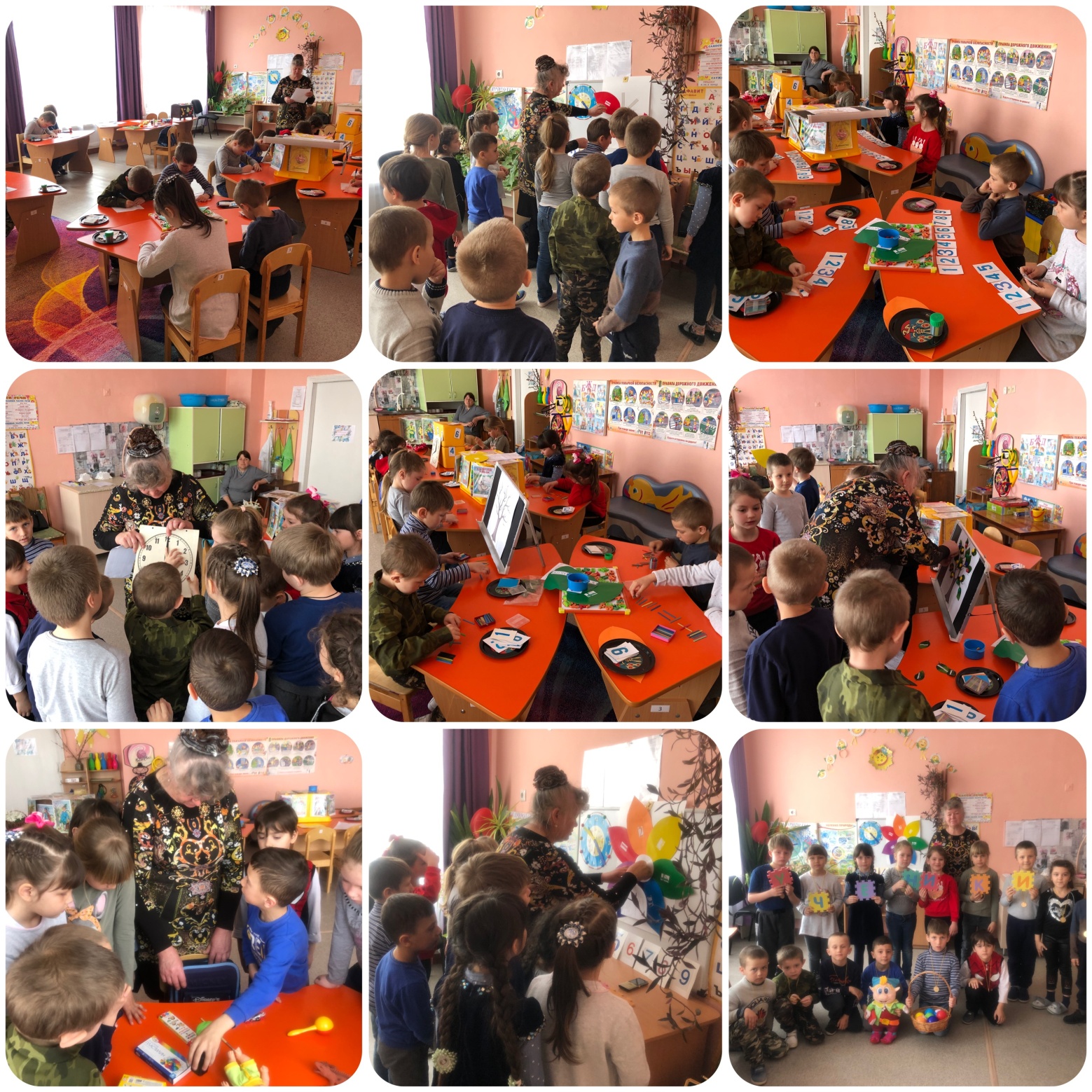 